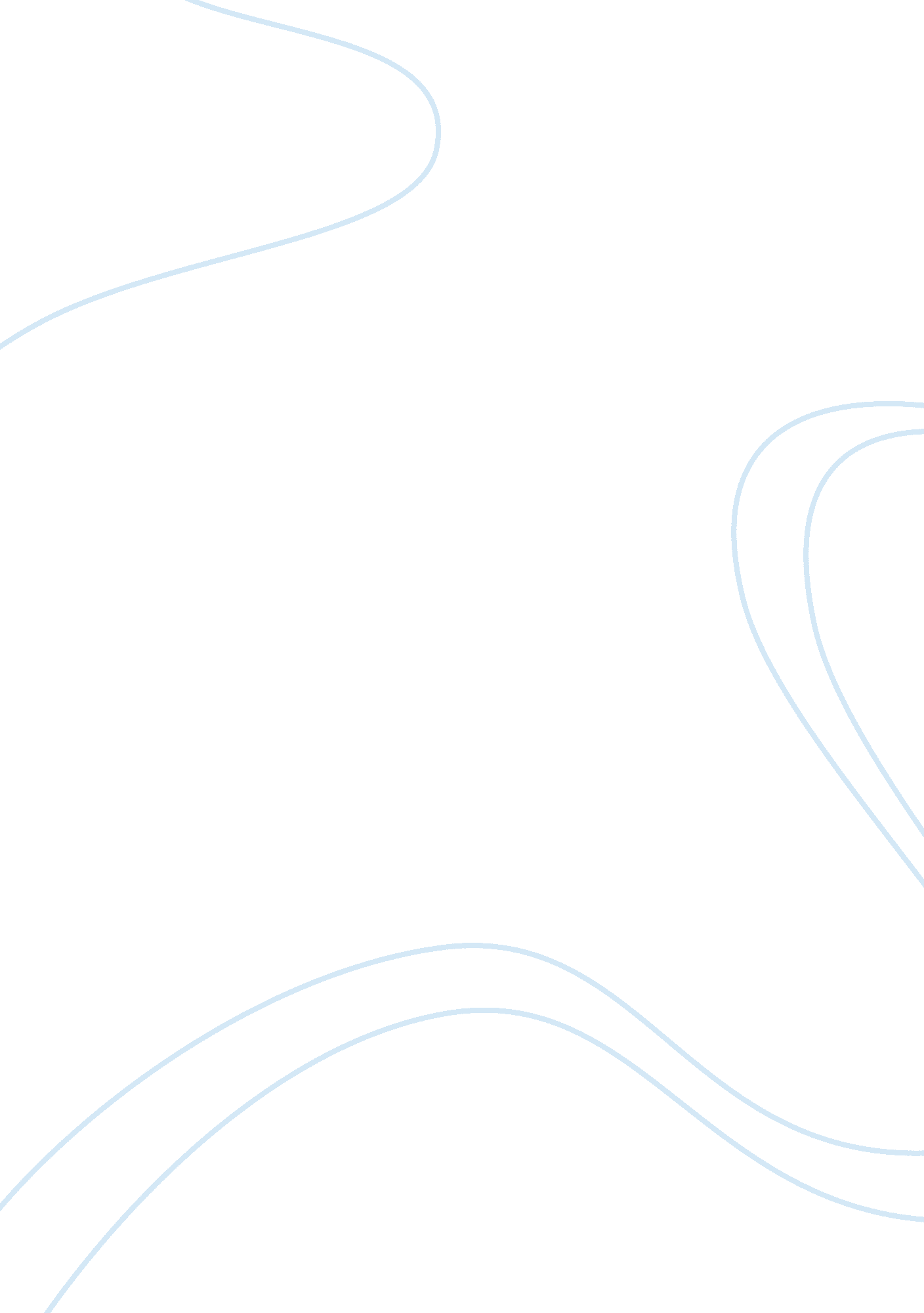 Manipulation of humans by the goverment media in the brave new worldLiterature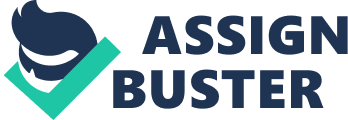 Manipulation of Humans by the goverment/media in the Brave New World Outline A. Introduction Thesis: The government feels that when individuals have families, their loyalty to the might reduce B. Discussion of the events in the ‘ brave new world’ 1) The use of the drug soma 2) The theme of manipulation C. Brave new world deals with various characters that would not imagine life without 1) John talks about happiness 2) The government and the supply of drugs to induce happiness D. Discussion on the real world 1) Use of cloning in human beings 2) Use of drugs E. Conclusion Manipulation of Humans by the Government/Media in the “ Brave New World” Introduction The story line in the New Brave World uses manipulation strategy of human beings in various aspects of life. The individuals in the story seem comfortable with the idea and nobody is complaining. The government in the society of Brave New World employs the use of drugs and technology to control the thinking capacity of the citizens. The individuals are denied love and family, yet they appear to be happy with the situation. The government feels that when individuals have families, their loyalty to the state might reduce (Huxley & Huxley, 129). Discussion of the events in the ‘ Brave New World’ The society of Brave New World views Soma as the most significant element of the society. This emanates from the fact that Soma controls the citizens of the Brave New World. Soma, a real drug from Indian ritual drink – Sauma is also termed as “ a god of the gods”. The drug originated from a plant, and nobody can confirm the originality of the plant until now, but what everyone can attest to is the fact that it came from a plant. The dominant theme in the book seems to be the manipulation of the nation. Manipulation takes two forms in this case; the use of psychological manipulation and the use of physical manipulation. The psychological manipulation presents itself in cases like when the state constantly supplies the nation with Soma to help them become happy and avoid riots. The novel Brave New World gained popularity in the 20th century for its description of the disturbing state of affairs. The story line presents an imaginative society in the future which proves overwhelmed with dictatorship, where the nation freedom is taken away from the citizens by the authoritative state. However, the methods applied by the state when trying to control the state vary (Huxley & Huxley, 118). Brave New World deals with various characters that would not imagine life without happiness. The government in the society uses the soma drug to fake happiness. The happiness is facilitated by hallucinations, besides enabling social tranquility. In addition to the drugs, characters, like John, apply a Shakespeare’s play to induce happiness. The conversation between John and Mustapha Mond reveals that individuals prefer happiness to the truth. This proves the reason that the government prefers happiness. There are two elements of truth monitored and destroyed by the world state (Huxley & Huxley, 154). Firstly, the world state ensures that the possibility of individuals getting to know the reality behind technical and experimental truth. Secondly, the government attempts to eliminate the social circle of love, friendship and personal ties. The truth would devastate the government, since the government invests heavily in keeping the citizens in the dark. The reality of human truth significantly depends on love experience, and individuals can testify that happiness is not ensured, but proves worth the try (Huxley & Huxley, 154). Discussion on the real world The present society experiences manipulation in situations using technology of cloning in human beings. This appears as manipulations since the cloned individual possesses four biological parents. Despite the fact that the state protects human right in concern to cloning in the 1992, reaffirmation act by the US Supreme Court protects an individual decision concerning whether or not to give birth. Although patriotism tends to ensure solidarity in the society, to some extent, the government might use the practice to lure individuals to act in ways that favor them. Tolstoy asserts that manipulation from the government continues to rein in the presence of patriotism (Huxley & Huxley, 147). Conclusion Another situation of manipulation in the society today comes in play when individuals use drugs and alcohol. Though many people do not realize it, drugs and alcohol subject individuals to frustrations and unhappiness. This kills the individual desires of making changes in the society. The abuse of alcohol, painkillers, and antidepressants tend to cloud individual judgment concerning the current occurrences in the society. A society that consumes such products appears unable to challenge the status quo and, hence, heightens manipulation. This situation testifies that without the products deliveries, individuals become devastated (Huxley & Huxley, 189). Work Cited Huxley, A., & Huxley, A. (2004). Brave new world: And, Brave new world revisited. New York: HarperCollins 